Summer Newsletter 2019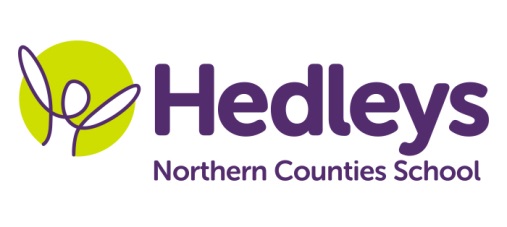 Dear Parents and Carers,Welcome back!This term our full time Special Support Assistants are Tiffany Dodds, Brooke Normand, Yvonne Walker and Cassie Goymer. Our Part time Special Support assistants are Jooli Goodinson, Nancy Casey and Tracey Mitchell. Nichola Blair is the HLSSA for the group. Sam Dowling continues to be the teacher for the group on a Tuesday.  This term the class topic will be: Things That Grow! We will focus on the following areas of learning:Life cyclesWhat animals and plants need to growLiving / none living thingsStories – ‘The Enormous Potato’  by Aubrey Davis & ‘‘Once There were Giants’ by Martin Wadell Word families – words that grow from other words. E.g. cat, cats, catch, caterpillar Handwriting – size orientation Reading, writing and spelling request words. “Please can I have…” “No thank you, I don’t like.’ (BSL and English.)Addition and SubtractionNumber and Place Value Measurement – size, volume, weight, length  SRE, Our bodies – how they grow, body parts, privacy, consent / saying noLife and Death – life cycles and milestonesASDAN Personal Progress Entry 1 Units for this term will be:Developing Skills in the Workplace – Growing and caring for plants Developing ICT skills: Gathering Information, presenting ideas, saving and printing work Getting on with other people Developing Community Participation Skills: Getting out and AboutIn speech and language therapy sessions we will be continuing to develop SmiLE skills (Strategies in Measureable Live English.) This involves practising the strategies needed to communicate effectively with non-signing people in the community and get needs and wants met when ordering food and drink. We encourage students to be as independent as possible when in the community and practise the skills they have been learning in the classroom in a real life setting.In occupational therapy sessions we will be developing fine and gross motor control within the ‘Developing Independent Living Skills’ modules of ASDAN Personal Progress Entry 1 Keeping safe, In physiotherapy sessions, many of the students will be participating in group physiotherapy sessions every Wednesday afternoon to develop overall balance, control and co-ordination. Please don’t hesitate to contact me via phone, email m.tyreman@percyhedley.org.uk or via the home school diary if you would like to discuss anything further.Best wishes, Mairead Tyreman    (Class Teacher / Teacher of the Deaf)